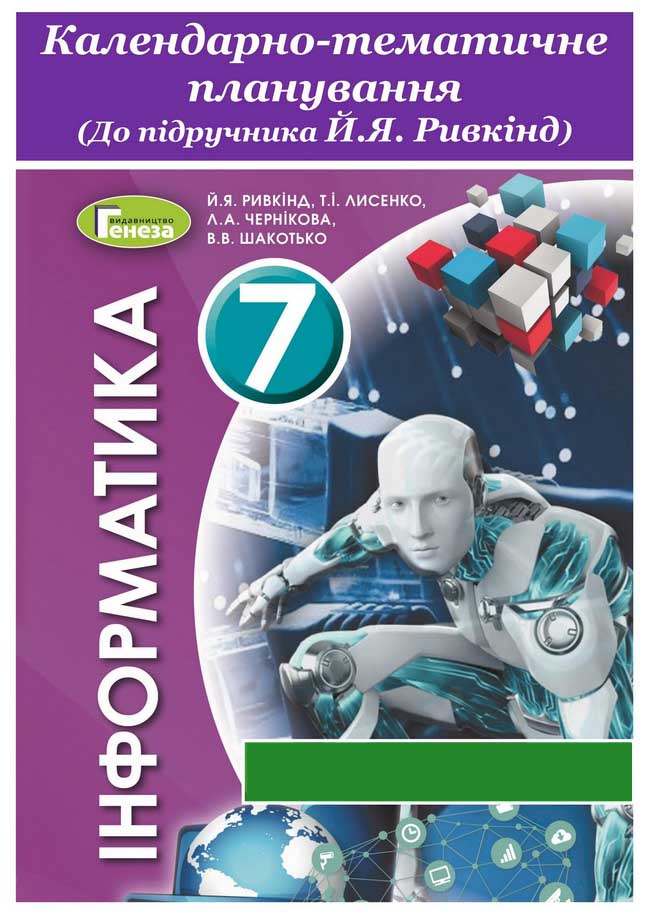 Календарно-тематичне планування уроківінформатикидля 7 класу(До підручника «Інформатика 7 клас»)Автори: Ривкінд Й.Я., Лисенко Т.І., Чернікова Л.А., Шакотько В.В.(для учнів, які вивчали інформатику в 2-4 класах)за навчальною програмою 2017 рокуНавчальна програма з інформатики для учнів 5-9 класів загальноосвітніх навчальних закладів затверджена Наказом Міністерства освіти і науки України від 07.06.2017 № 804№ уро-куДатаурокуЗміст урокуПриміткиТема 1. Служби ІнтернетуТема 1. Служби ІнтернетуТема 1. Служби ІнтернетуТема 1. Служби ІнтернетуБезпека життєдіяльності при роботі з комп'ютером. Поштові служби Інтернету. Створення електронної скриньки. Надсилання та отримання повідомленьІнструктаж з БЖД. Пересилання файлів. Перенаправлення повідомлень. Етикет електронного листування. Правила безпечного користування електронною скринькою. Основні ознаки спаму й фішингуІнструктаж з БЖД. Використання адресної книги та списків розсилки. Практична робота № 1 «Електронне листування. Вкладені файли»Інструктаж з БЖД. Хмарні сервіси. Онлайнові перекладачіІнструктаж з БЖД. Зберігання даних в Інтернеті та керування спільним доступом до них. Рівні та способи доступу до ресурсівІнструктаж з БЖД. Використання онлайн-середовищ для створення електронних документів. Колективна робота з документами в Інтернеті. Практична робота № 2 «Онлайн-сервіси для створення спільних документів. Опитування з використанням онлайн-форм»Інструктаж з БЖД. Інтернет речей. Тематичне оцінюванняТема 2. Опрацювання табличних данихТема 2. Опрацювання табличних данихТема 2. Опрацювання табличних данихТема 2. Опрацювання табличних данихІнструктаж з БЖД. Моделі. Типи моделейІнструктаж з БЖД. Етапи побудови моделей. Реалізація математичних моделей. Практична робота № 3 «Побудова інформаційних моделей у різних програмних середовищах»Інструктаж з БЖД. Поняття електронної таблиці. Табличні процесори, їх призначення. Середовище табличного процесора. Об’єкти електронних таблиць – аркуш, клітинка, діапазон клітинок. АдресаціяІнструктаж з БЖД. Введення та редагування даних основних типів. Редагування електронних таблиць. Автозаповнення та автозавершення. Копіювання та переміщення клітинок і діапазонівІнструктаж з БЖД. Практична робота № 4 «Уведення та редагування даних у середовищі табличного процесора»Інструктаж з БЖД. Виконання обчислень у табличному процесорі Excel. ФормулиІнструктаж з БЖД. Форматування електронних таблиць. Типи даних: числові, грошові, дати, текст, відсоткиІнструктаж з БЖД. Практична робота № 5 «Виконання обчислень і форматування даних у середовищі табличного процесора»Інструктаж з БЖД. Розв’язування задач засобами табличного процесора. Тематичне оцінюванняТема 3. Алгоритми та програмиТема 3. Алгоритми та програмиТема 3. Алгоритми та програмиТема 3. Алгоритми та програмиІнструктаж з БЖД. Величини. Змінні. Вказівка присвоюванняІнструктаж з БЖД. Створення лінійних алгоритмів зі зміннимиІнструктаж з БЖД. Практична робота № 6 «Складання лінійних проектів з величинами»Інструктаж з БЖД. Система координат у проєктах створення зображеньІнструктаж з БЖД. Величини в алгоритмах з розгалуженнямІнструктаж з БЖД. Створення алгоритмів і програм з використанням змінних і алгоритмічної структури розгалуженняІнструктаж з БЖД. Практична робота № 7 «Створення проектів з розгалуженням»Інструктаж з БЖД. Величини в алгоритмах із циклами з лічильникомІнструктаж з БЖД. Величини в алгоритмах із циклами з передумовоюІнструктаж з БЖД. Практична робота № 8 «Проекти із циклами з лічильником з використанням величин»Інструктаж з БЖД. Практична робота № 9 «Проекти із циклами з передумовою з використанням величин»Тематичне оцінюванняІнструктаж з БЖД. Створення алгоритмів і програм з використанням змінних і різних алгоритмічних структур: лінійних, розгалужень і повторень.Інструктаж з БЖД. Створення алгоритмів і програм з використанням змінних і різних алгоритмічних структур: лінійних, розгалужень і повторень.Інструктаж з БЖД. Створення алгоритмів і програм з використанням змінних і різних алгоритмічних структур: лінійних, розгалужень і повторень.Інструктаж з БЖД. Створення алгоритмів і програм з використанням змінних і різних алгоритмічних структур: лінійних, розгалужень і повторень.Інструктаж з БЖД. Створення алгоритмів і програм з використанням змінних і різних алгоритмічних структур: лінійних, розгалужень і повторень.Інструктаж з БЖД. Створення алгоритмів і програм з використанням змінних і різних алгоритмічних структур: лінійних, розгалужень і повторень.Інструктаж з БЖД. Презентація та оцінювання проектів. Тематичне оцінювання.Інструктаж з БЖД. Узагальнення й систематизація навчального матеріалу за рік.